         T. Harper-Ball     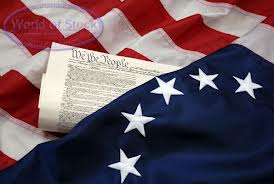 Email. tball@wcpss.net              Website: th-ball.weebly.comCourse OverviewFrom North Carolina Department of Public Instruction: “The new essential stands for eighth grade will integrate United States history with the study of North Carolina history.  This integrated study helps students understand and appreciate the legacy of democratic republic and to develop skills needed to engage responsibly and intelligently.   This course will serve as a stepping stone for more intensive study in high school.  Students examine the role of people, events, and issues in United States history.  The time frame for this course covers the first Americans to contemporary times.  Welcome:  Let’s soar into history together.  As a student my favorite subjects in school were English, History and Science. My love of these subjects led me into the field of education.  I love teaching and learning. My Expectations for the class are:Be prepared		Bring materials to classBe positive		Good attitude and ready to learn and workBe respectful		Treat others the way you would want to be treatedBe responsible		Learning is your responsibility!Class Procedures: BYOD- Please follow this policy. When the red sign is up place your phone in the “Cell Phone Parking Lot” in the off position at the beginning of class. MaterialsThe agenda, a binder with a social studies section, paper, pencils, colored pencils, index cards, pens (blue or black and red are required) are to be brought to class daily.   Academic IntegrityCheating is never allowed.  You are expected to complete all assignments individually and submit only original work. Some class assignments require you to work with other students, but it will be made clear in class which assignments are group work.  The consequence for cheating is a zero on the assignment, in addition to the consequence set forth in the DDMS discipline policy.  SEE ME IF YOU NEED HELP.AbsencesRegular attendance is key to academic success; however, sickness happens.  Check the website th-ball.weebly.com or your Google Classroom. All make-up assignments that were handed out during your absence will be in your class crate on the back table. Make-up WorkSchool work will be made up for excused absences in accordance with Board Policy 6000.Grade Weights	40%	Major Assessments (Tests, Projects)	25%	Quizzes	25%	Class work	10%                         Homework	Major AssessmentsPlenty of study and completion time will be given for tests and projects.  Tests will be given after each unit.Class work Students are expected to remain on task and academically engaged for the entire class period and to turn in all assigned classwork.  Unfinished class work turns into homework if it is due the next day. I will always announce when a classwork assignment needs to be completed at home.  QuizzesFrequent quizzes will be given on course content. Quizzes are announced and unannounced. Reviewing nightly prepares you for a quiz and a test. Homework Read over your notes or information from class activities every night for 5-10 minutes. Reviewing nightly will eliminate the stress of Cramming to study for a test. I DO NOT WANT YOU TO BE STRESSED!!  Additional homework will be assigned as needed to adequately cover the course content.Help If you find that you are not doing well in Social Studies, talk to me! Because you are now preparing yourself for high school, I prefer to discuss problems with you first, rather than your parents.  Here are some starter phrases for you to use, in case you can’t think of any:	“I am having trouble with my project.  Can you give me some advice?”“How can I improve my grade?”“I didn’t do well on my test.  How can I do better on the next one?”If you do not feel comfortable asking in person, email me, or give a note.   Bottom line: communicate!  ** I am here to help you be successful.Google Classroom Codes: Core 1       0cd183v Core 2        n6grqeCore 3        vk8n2s1Core 4         y6quhglStudent: __________________________________ has read and understood the syllabus for 8th grade Social Studies.Parent: ___________________________________ has read and understood the syllabus for 8th grade Social Studies.Date:   ___________________________________